Publicado en Madrid el 02/07/2024 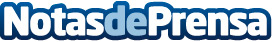 Maurice Dini, Product Line Manager de Cambium Networks en EMEAEn su nueva responsabilidad como Product Line Manager basado en España,  Dini centrará su actividad en el desarrollo de productos y soluciones orientadas al mercado empresarial para la regiónDatos de contacto:María GuijarroGPS Imagen y Comunicación, S.L.622836702Nota de prensa publicada en: https://www.notasdeprensa.es/maurice-dini-product-line-manager-de-cambium Categorias: Nacional Telecomunicaciones Madrid Cataluña Nombramientos Software http://www.notasdeprensa.es